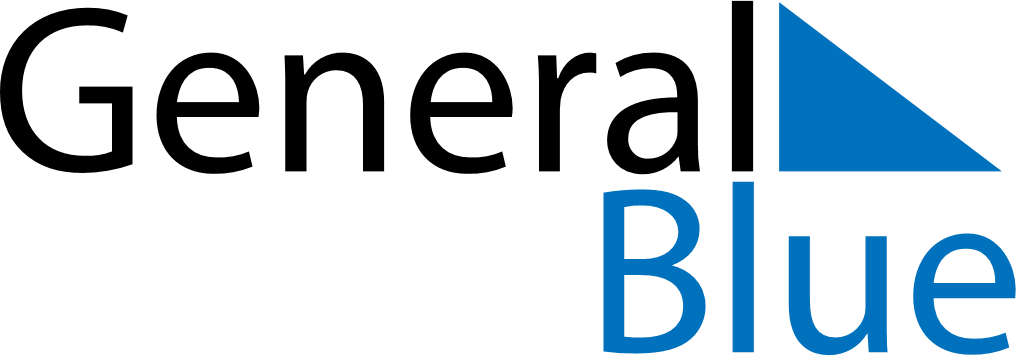 Daily PlannerJune 12, 2023 - June 18, 2023Daily PlannerJune 12, 2023 - June 18, 2023Daily PlannerJune 12, 2023 - June 18, 2023Daily PlannerJune 12, 2023 - June 18, 2023Daily PlannerJune 12, 2023 - June 18, 2023Daily PlannerJune 12, 2023 - June 18, 2023Daily Planner MondayJun 12TuesdayJun 13WednesdayJun 14ThursdayJun 15FridayJun 16 SaturdayJun 17 SundayJun 18MorningAfternoonEvening